    2020 Nursery Visit Booking Form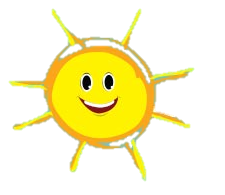 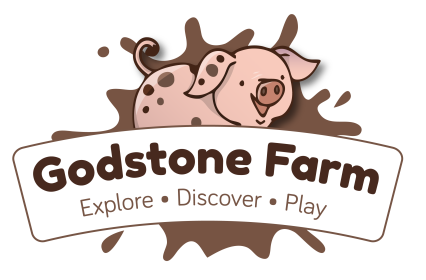 2020 Prices:  £8.76 (£7.30 ex VAT)Price includes one free adult per child.  Teachers, class assistants, adult helpers, siblings etc. will be included in your total number of adults - Additional adults are £7.74 per person.This form MUST be read, filled out and signed by the visit leader. Included in the nursery visit programme:Picnic barn Self-guided visitOne free Adult per childFree parking and ample coach parkingFree tractor rideTractor Ride:Would you like to book a Tractor ride			YES / NO
Tractor Time: (tbc)Please note there is a maximum of 4 adults per tractor ride. Tractor ride times will be allocated on the day, likely after 12pm due to possible high numbers of school visits.Playbarn & Animal Handling: Maximum of 10 These activities are available for you to do throughout the day, at your leisure. Please go into these areas in small groups of 10 as members of the general public will also be using them.
Terms and conditions:You must be a minimum of 20 children. Groups with less than 20 will be required to pay the minimum of 20 children.Each full paying child is allowed to bring one adult in for free.Children are payable aged 1+, under 1's are free of charge.Children and adults with Annual Passes are not exempt from group admission fees and must be included in your total number of children.Siblings (excluding babies and under 1's) and additional adults attending are chargeable and must be included in your final numbers.  Bookings must be booked in advance by calling 01883 742546.No deposit required. Full payment is to be made on arrival. Please call the team if you require an invoice prior to the day.Payment must be made in one lump sum in the gift shop. Individual payment is not available. If an invoice is taken away and payment is not received in full within those two weeks an additional 10% charge will be added to your invoice.If you will not be arriving together we will also require an emailed group list.  If no group list is supplied your guests will be required to wait at admissions until the whole group has arrived.Nursery group bookings include the hire of a picnic barn.The picnic barn is allocated on the number of children attending. Adults and parents cannot be guaranteed a seat in the picnic barn.Visits to the Playbarn may be timed at 30 minute sessions during busy periods and we ask that you attend in small groups. We do not allow picnics in the Playbarn.Large groups will be asked to attend public Animal Handling sessions in smaller groups of no more than 10.Price includes one free adult per child.  Teachers, class assistants, adult helpers etc. will be included in your total number of adults.  Additional adults are chargeable at £7.74 per person. Tractor Rides are for the children, children over 2 can ride with a maximum of 4 nursery teachers. Children under 2 need to sit on a teachers lap. Maximum of 20 nursery children per ride with a maximum of 4 teachers. Tractor Times will be allocated on a first come basis and will be late morning or after lunch due to possible high numbers of school visits in high season.

Please send your completed booking form to havefun@godstonefarm.co.uk You will receive a confirmation for your records.Name of Nursery:Date of Visit:Nursery Address:Nursery Telephone Number:Email Address:Name of Visit Leader:Number of Children over 1 attending: (minimum of 20)Number of Adults Attending:Age Group of Children:Additional Information:How will you be arriving:If travelling by coach or minibus please state how many you will be using Coach(s)Minibus(s)IndividuallyOptional add on items:PriceQuantity£1.50 Goody Bag £1.50 per bag£2 Goody Bag £2 per bag£3 Goody Bag £3 per bagAnimal Feed 80p per bagIce Cream tub with a spoon in the lid£2.25 per tubIce Lolly£2 per lollyNAME:Sign: